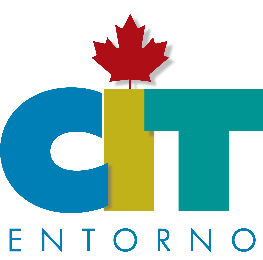 VANCOUVER Y AURORAS BOREALES EN YUKÓN 7 días / 6 nochesYVR 62C Día 1 VancouverRecepción en el aeropuerto con entrega de documentación y traslado al hotel. Su guía le informará el orden de las excursiones. Alojamiento.Día 2 VancouverComenzaremos nuestro día con la Visita de la Ciudad de Vancouver (incluida). Comenzamos la excursión por Yaletown, el barrio moderno y vibrante, para pasar a Chinatown, el más grande de Canadá. A pocos minutos de allí, llegamos al entrañable Gastown, con un original reloj de vapor. La terminal de cruceros a Alaska, Canada Place, se ha convertido en un símbolo de la ciudad con su techo blanco en forma de cinco velas. Allí se encuentra también el Pebetero Olímpico. A unos minutos del puerto llegamos a Stanley Park, el parque municipal más grande del país, ofreciéndonos una maravillosa vista de la bahía, de la ciudad y de las Montañas Costeras. A la salida del parque podemos observar la playa de English Bay, siguiendo el paseo hasta el Puente Burrard. Finalizando nuestra visita, entraremos a Granville Island con su artesanía local y el ambiente marinero en el pequeño puerto deportivo. Por la tarde recomendamos visitar Flyover Canada (opcional) o Vancouver Lookout (opcional) o tome el Paseo de Compras al McArthur Glen Designer Outlet Vancouver Airport (opcional). Alojamiento.Día 3 VancouverDía libre para disfrutar de Vancouver, pudiendo realizar multitud de visitas opcionales, como el Tour de Victoria, Tour de Whistler o el Tour al Norte de Vancouver (opcionales), o simplemente visitar la multitud de atracciones que esta ciudad tiene para ofrecer. Alojamiento.Día 4 Vancouver-WhitehorseTraslado al aeropuerto de Vancouver para tomar su vuelo hacia Whitehorse (vuelo no incluido a YXY) Recepción en el aeropuerto por un guía de habla hispana. Traslado a su hotel localizado en el corazón de la ciudad, cerca de las orillas del Río Yukón. Orientación del viaje con su guía. Whitehorse es una ciudad pequeña y se puede explorar fácilmente a pie o en vehículo. Resto del día libre para visitar. Saldrá de nuevo, esta vez a buscar las impresionantes auroras boreales. Relájese en la comodidad de nuestro centro o bajo el cielo estrellado junto a una rica fogata en nuestra ubicación hecha a la medida. Alojamiento.Día 5 WhitehorseLuego de descansar hasta tarde, lo pasaremos a buscar para tomar el Visita de la Ciudad de Whitehorse (Incluido). Whitehorse, la capital de Yukón, ofrece un encantador adentramiento a la historia del Norte. En esta excursión iremos al Visitor Centre para aprender sobre las distintas regiones del territorio Yukón. Visitaremos también el SS Klondike, un buque de paletas utilizado durante la fiebre del oro, Fish Ladder y Log Skyscraper. Por la noche saldremos a buscar las impresionantes auroras boreales. Relájese en la comodidad de nuestro centro o bajo el cielo estrellado junto a una rica fogata en nuestra ubicación hecha a la medida. Alojamiento.Día 6 WhitehorseDía libre para excursiones y paseos opcionales. Pruebe andar en las motonieves, hacer snowshoeing (raquetas de nieve) o pescar en hielo. Por la noche, saldrá de nuevo, a buscar las impresionantes auroras boreales. Relájese en la comodidad de nuestro centro o bajo el cielo estrellado junto a una fogata en nuestra ubicación hecha a la medida. Alojamiento.
Día 7 WhitehorseDesayuno. Traslado al aeropuerto.Fin de los servicios.Salidas:Noviembre 15, 2020 – Enero 15, 2021 – Marzo 15 y Abril 09, 2021Hotelería prevista o Similar, Categoría “A”Hotelería prevista o Similar, Categoría “B”Hotelería prevista o Similar, Categoría “C”Precios ($ cad) Nov. 15 - Dic. 17, 2020 / Dic 30, 2020 - Ene 15, 2021 / Mar 15 - Abr 9, 2021Precios ($ cad): Dic. 18 - Dic 29, 2020 Notas especiales de circuitos Servicios en Vancouver y Whitehorse con guía de habla hispana.Vuelo opcional Vancouver-Whitehorse-Vancouver: con Air North $490 Cad Netos p/p aprox. (precio sujeto a disponibilidad en la categoría cotizada)No se descontará en precio los traslados de Vancouver y visita de Vancouver en el programa por cancelación, disfrute o no de dichos servicios.El día de la visita de Vancouver se reconfirmará una semana antes de la llegada del cliente.Precio de niño aplica compartiendo habitación con 2 adultos.El precio incluye  3 noches de alojamiento en Vancouver 3 noches de alojamiento en WhitehorseTraslados y tours mencionadosAtracciones mencionadas3 días de paseo de observación de Auroras Boreales incluyendo bebidas calientes y snacksGuía de Yukón, pluma linterna de regaloPolítica de pago y cancelación:• Prepago 100% 30 días antes • Cancelación 100% 21 días antesVisitas opcionales: Precios ($ cad) NetosEl precio no incluye todo servicio no descrito en el itinerario, alimentos, manejo de equipaje ni propinas. Vuelo Vancouver-Whitehorse-Vancouver. Renta de Ropa invernal (recomendado – Desde $112 por persona por 4 días en Yukón).PRECIOS SUJETOS A CAMBIO SIN PREVIO AVISO Y SUJETOS A DISPONIBILIDADDíaLocalidadAlojamientoCategoría1-3VancouverSulton Place HotelSuperior - Lujo4-6WhitehorseEdgewater o Raven InnTurista SuperiorDíaLocalidadAlojamientoCategoría1-3VancouverSheraton Wall CentrePrimera4-6WhitehorseCoast High Country InnTurista SuperiorDíaLocalidadAlojamientoCategoría1-3VancouverSheraton Wall CentrePrimera4-6WhitehorseDays Inn o WestmarkTurista CategoríaIndividualDobleTripleCuádruple Niño -18“A”2,8801,7981,6521,5901,100“B”2,7601,7321,5921,5301,055“C”2,5191,6161,4711,410963CategoríaIndividualDobleTripleCuádruple Niño -18“A”3,0071,8881,7361,6721,167“B”2,8801,8231,5921,6071,118“C”2,620   1,6921,4711,4791,020Ciudad de VancouverAdultoNiñoNotasTour de Victoria205205Tour de Whistler135135Tour Norte de Vancouver155155Ciudad de WhitehorseAdultoNiñoNotasTrineo de perros (medio día)262197- 17 AñosPaseo de moto nieves (medio día)262N/A